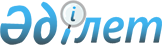 "2016-2018 жылдарға арналған аудан бюджеті туралы" Отырар аудандық мәслихатының 2015 жылғы 22 желтоқсандағы № 42/238-V шешіміне өзгерістер енгізу туралы
					
			Мерзімі біткен
			
			
		
					Оңтүстік Қазақстан облысы Отырар аудандық мәслихатының 2016 жылғы 11 шілдедегі № 3/15-VI шешімі. Оңтүстік Қазақстан облысының Әділет департаментінде 2016 жылғы 13 шілдеде № 3776 болып тіркелді. 2017 жылдың 1 қаңтарына дейін қолданыста болды      Қазақстан Республикасының 2008 жылғы 4 желтоқсандағы Бюджет кодексінің 109-бабының 5-тармағына, "Қазақстан Республикасындағы жергілікті мемлекеттік басқару және өзін-өзі басқару туралы" 2001 жылғы 23 қаңтардағы Заңының 6 бабы 1 тармағының 1) тармақшасына және Оңтүстік Қазақстан облыстық мәслихатының 2016 жылғы 29 маусымдағы № 3/36-VІ "2016-2018 жылдарға арналған облыстық бюджет туралы" Оңтүстік Қазақстан облыстық мәслихатының 2015 жылғы 9 желтоқсандағы № 44/351-V шешіміне өзгерістер мен толықтырулар енгізу туралы" Нормативтік құқықтық актілерді мемлекеттік тіркеу тізілімінде № 3771 тіркелген шешіміне сәйкес, Отырар аудандық мәслихаты ШЕШІМ ҚАБЫЛДАДЫ:

      1. Отырар аудандық мәслихатының 2015 жылғы 22 желтоқсандағы № 42/238-V "2016-2018 жылдарға арналған аудан бюджеті туралы" (Нормативтік құқықтық актілерді мемлекеттік тіркеу тізілімінде № 3488 нөмірімен тіркелген, 2016 жылғы 14 қаңтардағы "Отырар алқабы" газетінде жарияланған) шешіміне мынадай өзгерістер енгізілсін: 

      1-тармақ мынадай редакцияда жазылсын:

      "1. Отырар ауданының 2016-2018 жылдарға арналған аудан бюджеті тиісінше 1, 2, және 1, 2 және 3-қосымшаға сәйкес, оның ішінде 2016 жылға мынадай көлемде бекітілсін:

      1) кірістер – 11 325 885 мың теңге, оның ішінде:

      салықтық түсімдер – 1 060 385 мың теңге;

      салықтық емес түсімдер – 9 312 мың теңге;

      негізгі капиталды сатудан түсетін түсімдер – 6 423 мың теңге;

      трансферттер түсімі – 10 249 765 мың теңге;

      2) шығындар – 11 355 806 мың теңге;

      3) таза бюджеттік кредиттеу – 27 194 мың теңге, оның ішінде:

      бюджеттік кредиттер – 31 815 мың теңге;

      бюджеттік кредиттерді өтеу – 4 621 мың теңге;

      4) қаржы активтерімен операциялар бойынша сальдо – 0, оның ішінде:

      қаржы активтерiн сатып алу – 0;

      мемлекеттiң қаржы активтерiн сатудан түсетiн түсiмдер – 0;

      5) бюджет тапшылығы (профициті) – -57 115 мың теңге;

      6) бюджет тапшылығын қаржыландыру (профицитін пайдалану) – 57 115 мың теңге, оның ішінде:

      қарыздар түсімі – 31 815 мың теңге;

      қарыздарды өтеу – 4 621 мың теңге.

      бюджет қаражатының пайдаланылатын қалдықтары – 29 921 мың теңге.". 

      2. 2016 жылға жеке табыс салығы және әлеуметтік салық түсімдерінің жалпы сомасын бөлу нормативтері:

      төлем көзінен салық салынатын табыстардан ұсталатын жеке табыс салығы бойынша: 

      аудандық бюджетке – 57,4 пайыз;

      облыстық бюджетке – 42,6 пайыз;

      төлем көзінен салық салынбайтын табыстардан ұсталатын жеке табыс салығы бойынша:

      аудандық бюджетке – 100 пайыз;

      төлем көзінен салық салынбайтын шетелдік азаматтар табыстарынан ұсталатын жеке табыс салығы бойынша:

      аудандық бюджетке – 50,0 пайыз;

      облыстық бюджетке – 50,0 пайыз;

      әлеуметтік салық бойынша:

      аудандық бюджетке – 50 пайыз;

      облыстық бюджетке – 50 пайыз болып белгіленсін. 

      Көрсетілген шешімнің 1, 5, 6 қосымшалары осы шешімнің 1, 2, 3-қосымшаларына сәйкес жаңа редакцияда жазылсын. 

      3. Осы шешім 2016 жылдың 1 қаңтарынан бастап қолданысқа енгізіледі.

 2016 жылға арналған аудан бюджеті 2016 жылға арналған әрбір ауылдық округтердің бюджеттік бағдарламаларының тізбесі 2016 жылға жергілікті өзін-өзі басқару органдарына берілетін трансферттердің бөлінуі
					© 2012. Қазақстан Республикасы Әділет министрлігінің «Қазақстан Республикасының Заңнама және құқықтық ақпарат институты» ШЖҚ РМК
				
      Отырар аудандық мәслихат

      сессиясының төрағасы

К.Нуркулов

      Отырар аудандық

      мәслихатының хатшысы

М.Манапов
Отырар аудандық
11 шілде 2016 жылғы
№ 3/15-VІ шешіміне
1 қосымша
Отырар аудандық
22 желтоқсан 2015 жылғы
№ 42/238-V шешіміне
1 қосымшаСанаты А т а у ы

Сыныбы

Ішкі сыныбы

Санаты А т а у ы

Сыныбы

Ішкі сыныбы

Санаты А т а у ы

Сыныбы

Ішкі сыныбы

Санаты А т а у ы

Сыныбы

Ішкі сыныбы

сомасы, мың теңге

1. К І Р І С Т Е Р

11 325 885

1

Салықтық түсімдер 

1 060 385

01

Табыс салығы

364 254

2

Жеке табыс салығы

364 254

03

Әлеуметтік салық

278 362

1

Әлеуметтік салық

278 362

04

Меншікке салынатын салықтар

391 296

1

Мүлiкке салынатын салықтар

348 015

2

Заңды тұлғалардың және жеке кәсіпкерлердің мүлкіне салынатын салық

346 915

3

Жер салығы

4 275

4

Көлiк құралдарына салынатын салық

36 230

5

Бірыңғай жер салығы

2 776

05

Тауарларға, жұмыстарға және қызметтерге салынатын iшкi салықтар

20 090

2

Акциздер

1 900

3

Табиғи және басқа ресурстарды пайдаланғаны үшiн түсетiн түсiмдер

6 834

4

Кәсiпкерлiк және кәсiби қызметтi жүргiзгенi үшiн алынатын алымдар

11 203

5

Ойын бизнесіне салық

153

08

Заңдық мәнді іс-әрекеттерді жасағаны және (немесе) оған уәкілеттігі бар мемлекеттік органдар немесе лауазымды адамдар құжаттар бергені үшін алынатын міндетті төлемдер

6 383

1

Мемлекеттік баж

6 383

2

Салықтық емес түсiмдер

9 312

01

Мемлекеттік меншіктен түсетін кірістер

2 156

1

Мемлекеттiк кәсiпорындардың таза кiрiсi бөлiгiнiң түсiмдерi

691

5

Мемлекет меншігіндегі мүлікті жалға беруден түсетін кірістер

1 455

9

Мемлекеттік меншіктен түсетін басқа да кірістер

10

04

Мемлекеттік бюджеттен қаржыландырылатын, сондай-ақ Қазақстан Республикасы Ұлттық Банкінің бюджетінен (шығыстар сметасынан) ұсталатын және қаржыландырылатын мемлекеттік мекемелер салатын айыппұлдар, өсімпұлдар, санкциялар, өндіріп алулар

45

1

Мұнай секторы ұйымдарынан түсетін түсімдерді қоспағанда, мемлекеттік бюджеттен қаржыландырылатын, сондай-ақ Қазақстан Республикасы Ұлттық Банкінің бюджетінен (шығыстар сметасынан) ұсталатын және қаржыландырылатын мемлекеттік мекемелер салатын айыппұлдар, өсімпұлдар, санкциялар, өндіріп алулар

45

06

Өзге де салықтық емес түсiмдер

7 111

1

Өзге де салықтық емес түсiмдер

7 111

3

Негізгі капиталды сатудан түсетін түсімдер

6 423

03

Жердi және материалдық емес активтердi сату

6 423

1

Жерді сату

6 423

4

Трансферттердің түсімдері

10 249 765

02

Мемлекеттiк басқарудың жоғары тұрған органдарынан түсетiн трансферттер

10 249 765

2

Облыстық бюджеттен түсетiн трансферттер

10 249 765

1

Ағымдағы нысаналы трансферттер

2 254 050

2

Нысаналы даму трансферттері

3 951 808

3

Субвенциялар

4 034 077

4

Ысырапты өтеуге арналған трансферттер 

9 830

Функционалдық топ 

Функционалдық топ 

Функционалдық топ 

Функционалдық топ 

Функционалдық топ 

сомасы, мың теңге

Кіші функция 

Кіші функция 

Кіші функция 

Кіші функция 

сомасы, мың теңге

Бюджеттік бағдарламалардың әкiмшiсi

Бюджеттік бағдарламалардың әкiмшiсi

Бюджеттік бағдарламалардың әкiмшiсi

сомасы, мың теңге

Бағдарлама

Бағдарлама

сомасы, мың теңге

Атауы

2. Шығындар

11 355 806

01

Жалпы сипаттағы мемлекеттiк қызметтер

487 808

1

Мемлекеттiк басқарудың жалпы функцияларын орындайтын өкiлдi, атқарушы және басқа органдар

415 142

112

Аудан (облыстық маңызы бар қала) мәслихатының аппараты

21 700

001

Аудан (облыстық маңызы бар қала) мәслихатының қызметін қамтамасыз ету жөніндегі қызметтер

21 400

003

Мемлекеттік органның күрделі шығыстары

300

122

Аудан (облыстық маңызы бар қала) әкімінің аппараты

101 960

001

Аудан (облыстық маңызы бар қала) әкімінің қызметін қамтамасыз ету жөніндегі қызметтер

100 624

003

Мемлекеттік органның күрделі шығыстары

1 336

123

Қаладағы аудан, аудандық маңызы бар қала, кент, ауыл, ауылдық округ әкімінің аппараты

291 482

001

Қаладағы аудан, аудандық маңызы бар қала, кент, ауыл, ауылдық округ әкімінің қызметін қамтамасыз ету жөніндегі қызметтер

265 096

022

Мемлекеттік органның күрделі шығыстары

3 650

032

Ведомстволық бағыныстағы мемлекеттік мекемелерінің және ұйымдарының күрделі шығыстары

22 736

2

Қаржылық қызмет

1 000

459

Ауданның (облыстық маңызы бар қаланың) экономика және қаржы бөлімі

1 000

003

Салық салу мақсатында мүлікті бағалауды жүргізу

600

010

Жекешелендіру, коммуналдық меншікті басқару, жекешелендіруден кейінгі қызмет және осыған байланысты дауларды реттеу 

400

9

Жалпы сипаттағы өзге де мемлекеттiк қызметтер

71 666

458

Ауданның (облыстық маңызы бар қаланың) тұрғын үй-коммуналдық шаруашылығы, жолаушылар көлігі және автомобиль жолдары бөлімі

34 092

001

Жергілікті деңгейде тұрғын үй-коммуналдық шаруашылығы, жолаушылар көлігі және автомобиль жолдары саласындағы мемлекеттік саясатты іске асыру жөніндегі қызметтер

33 792

013

Мемлекеттік органның күрделі шығыстары

300

459

Ауданның (облыстық маңызы бар қаланың) экономика және қаржы бөлімі

37 574

001

Ауданның (облыстық маңызы бар қаланың) экономикалық саясаттын қалыптастыру мен дамыту, мемлекеттік жоспарлау, бюджеттік атқару және коммуналдық меншігін басқару саласындағы мемлекеттік саясатты іске асыру жөніндегі қызметтер

37 174

015

Мемлекеттік органның күрделі шығыстары

400

02

Қорғаныс

83 172

1

Әскери мұқтаждар

12 225

122

Аудан (облыстық маңызы бар қала) әкімінің аппараты

12 225

005

Жалпыға бірдей әскери міндетті атқару шеңберіндегі іс-шаралар

12 225

2

Төтенше жағдайлар жөнiндегi жұмыстарды ұйымдастыру

70 947

122

Аудан (облыстық маңызы бар қала) әкімінің аппараты

70 947

006

Аудан (облыстық маңызы бар қала) ауқымындағы төтенше жағдайлардың алдын алу және оларды жою

70 767

007

Аудандық (қалалық) ауқымдағы дала өрттерінің, сондай-ақ мемлекеттік өртке қарсы қызмет органдары құрылмаған елдi мекендерде өрттердің алдын алу және оларды сөндіру жөніндегі іс-шаралар

180

03

Қоғамдық тәртіп, қауіпсіздік, құқықтық, сот, қылмыстық-атқару қызметі

39 000

9

Қоғамдық тәртіп және қауіпсіздік саласындағы өзге де қызметтер

39 000

458

Ауданның (облыстық маңызы бар қаланың) тұрғын үй-коммуналдық шаруашылығы, жолаушылар көлігі және автомобиль жолдары бөлімі

39 000

021

Елдi мекендерде жол қозғалысы қауiпсiздiгін қамтамасыз ету

39 000

04

Бiлiм беру

5 208 603

1

Мектепке дейiнгi тәрбие және оқыту

965 083

123

Қаладағы аудан, аудандық маңызы бар қала, кент, ауыл, ауылдық округ әкімінің аппараты

742 703

004

Мектепке дейінгі тәрбие мен оқыту ұйымдарының қызметін қамтамасыз ету

85 610

041

Мектепке дейінгі білім беру ұйымдарында мемлекеттік білім беру тапсырысын іске асыруға

657 093

464

Ауданның (облыстық маңызы бар қаланың) білім бөлімі

85 845

040

Мектепке дейінгі білім беру ұйымдарында мемлекеттік білім беру тапсырысын іске асыруға

85 845

472

Ауданның (облыстық маңызы бар қаланың) құрылыс, сәулет және қала құрылысы бөлімі

136 535

037

Білім беру объектілерін салу және реконструкциялау

136 535

2

Бастауыш, негізгі орта және жалпы орта білім беру

3 984 868

464

Ауданның (облыстық маңызы бар қаланың) білім бөлімі

3 984 868

003

Жалпы білім беру

3 869 183

006

Балаларға қосымша білім беру 

115 685

9

Бiлiм беру саласындағы өзге де қызметтер

258 652

464

Ауданның (облыстық маңызы бар қаланың) білім бөлімі

258 652

001

Жергілікті деңгейде білім беру саласындағы мемлекеттік саясатты іске асыру жөніндегі қызметтер

13 463

005

Ауданның (облыстық маңызы бар қаланың) мемлекеттік білім беру мекемелер үшін оқулықтар мен оқу-әдiстемелiк кешендерді сатып алу және жеткізу

41 928

012

Мемлекеттік органның күрделі шығыстары

500

015

 Жетім баланы (жетім балаларды) және ата-аналарының қамқорынсыз қалған баланы (балаларды) күтіп-ұстауға қамқоршыларға (қорғаншыларға) ай сайынға ақшалай қаражат төлемі

9 186

022

Жетім баланы (жетім балаларды) және ата-анасының қамқорлығынсыз қалған баланы (балаларды) асырап алғаны үшін Қазақстан азаматтарына біржолғы ақша қаражатын төлеуге арналған төлемдер

1 273

029

Балалар мен жасөспірімдердің психикалық денсаулығын зерттеу және халыққа психологиялық-медициналық-педагогикалық консультациялық көмек көрсету

4 873

067

Ведомстволық бағыныстағы мемлекеттік мекемелерінің және ұйымдарының күрделі шығыстары

187 429

06

Әлеуметтiк көмек және әлеуметтiк қамсыздандыру

305 485

1

Әлеуметтiк қамсыздандыру

113 619

451

Ауданның (облыстық маңызы бар қаланың) жұмыспен қамту және әлеуметтік бағдарламалар бөлімі

108 662

005

Мемлекеттік атаулы әлеуметтік көмек 

475

016

18 жасқа дейінгі балаларға мемлекеттік жәрдемақылар

100 125

025

Өрлеу жобасы бойынша келісілген қаржылай көмекті енгізу

8 062

464

Ауданның (облыстық маңызы бар қаланың) білім бөлімі

4 957

030

Патронат тәрбиешілерге берілген баланы (балаларды) асырап бағу 

4 957

2

Әлеуметтiк қамсыздандыру

149 352

451

Ауданның (облыстық маңызы бар қаланың) жұмыспен қамту және әлеуметтік бағдарламалар бөлімі

149 352

002

Жұмыспен қамту бағдарламасы

16 698

004

Ауылдық жерлерде тұратын денсаулық сақтау, білім беру, әлеуметтік қамтамасыз ету, мәдениет, спорт және ветеринар мамандарына отын сатып алуға Қазақстан Республикасының заңнамасына сәйкес әлеуметтік көмек көрсету

6 000

006

Тұрғын үйге көмек көрсету

915

007

Жергілікті өкілетті органдардың шешімі бойынша мұқтаж азаматтардың жекелеген топтарына әлеуметтік көмек

29 486

010

Үйден тәрбиеленіп оқытылатын мүгедек балаларды материалдық қамтамасыз ету

1 800

014

Мұқтаж азаматтарға үйде әлеуметтiк көмек көрсету

60 314

017

Мүгедектерді оңалту жеке бағдарламасына сәйкес, мұқтаж мүгедектерді міндетті гигиеналық құралдармен және ымдау тілі мамандарының қызмет көрсетуін, жеке көмекшілермен қамтамасыз ету 

33 859

023

Жұмыспен қамту орталықтарының қызметін қамтамасыз ету

280

9

Әлеуметтiк көмек және әлеуметтiк қамтамасыз ету салаларындағы өзге де қызметтер

42 514

451

Ауданның (облыстық маңызы бар қаланың) жұмыспен қамту және әлеуметтік бағдарламалар бөлімі

42 514

001

Жергілікті деңгейде халық үшін әлеуметтік бағдарламаларды жұмыспен қамтуды қамтамасыз етуді іске асыру саласындағы мемлекеттік саясатты іске асыру жөніндегі қызметтер 

38 414

011

Жәрдемақыларды және басқа да әлеуметтік төлемдерді есептеу, төлеу мен жеткізу бойынша қызметтерге ақы төлеу

1 500

021

Мемлекеттік органның күрделі шығыстары 

400

050

Қазақстан Республикасында мүгедектердің құқықтарын қамтамасыз ету және өмір сүру сапасын жақсарту жөніндегі 2012-2018 жылдарға арналған іс-шаралар жоспарын іске асыру

2 000

067

Ведомстволық бағыныстағы мемлекеттік мекемелерінің және ұйымдарының күрделі шығыстары

200

07

Тұрғын үй-коммуналдық шаруашылық

1 112 958

1

Тұрғын үй шаруашылығы

948 000

458

Ауданның (облыстық маңызы бар қаланың) тұрғын үй-коммуналдық шаруашылығы, жолаушылар көлігі және автомобиль жолдары бөлімі

2 300

033

Инженерлік-коммуникациялық инфрақұрылымды жобалау, дамыту және (немесе) жайластыру

2 300

472

Ауданның (облыстық маңызы бар қаланың) құрылыс, сәулет және қала құрылысы бөлімі

945 700

003

Коммуналдық тұрғын үй қорының тұрғын үйін жобалау және (немесе) салу, реконструкциялау

856 337

004

Инженерлік-коммуникациялық инфрақұрылымды жобалау, дамыту және (немесе) жайластыру

89 363

2

Коммуналдық шаруашылық

54 851

458

Ауданның (облыстық маңызы бар қаланың) тұрғын үй-коммуналдық шаруашылығы, жолаушылар көлігі және автомобиль жолдары бөлімі

54 851

012

Сумен жабдықтау және су бұру жүйесінің жұмыс істеуі

20 370

026

Ауданның (облыстық маңызы бар қаланың) коммуналдық меншігіндегі жылу жүйелерін қолдануды ұйымдастыру

21 183

028

Коммуналдық шаруашылығын дамыту

690

058

Елді мекендердегі сумен жабдықтау және су бұру жүйелерін дамыту

12 608

3

Елді-мекендерді абаттандыру

110 107

458

Ауданның (облыстық маңызы бар қаланың) тұрғын үй-коммуналдық шаруашылығы, жолаушылар көлігі және автомобиль жолдары бөлімі

110 107

015

Елді мекендердегі көшелерді жарықтандыру

18 407

016

Елді мекендердің санитариясын қамтамасыз ету

5 000

018

Елді мекендерді абаттандыру мен көгалдандыру

86 700

08

Мәдениет, спорт, туризм және ақпараттық кеңістiк

504 800

1

Мәдениет саласындағы қызмет

127 591

455

Ауданның (облыстық маңызы бар қаланың) мәдениет және тілдерді дамыту бөлімі

127 591

003

Мәдени-демалыс жұмысын қолдау

127 591

2

Спорт

194 439

465

Ауданның (облыстық маңызы бар қаланың) дене шынықтыру және спорт бөлімі 

194 439

001

Жергілікті деңгейде дене шынықтыру және спорт саласындағы мемлекеттік саясатты іске асыру жөніндегі қызметтер

10 373

004

Мемлекеттік органның күрделі шығыстары

200

005

Ұлттық және бұқаралық спорт түрлерін дамыту

178 405

006

Аудандық (облыстық маңызы бар қалалық) деңгейде спорттық жарыстар өткiзу

3 400

007

Әртүрлi спорт түрлерi бойынша аудан (облыстық маңызы бар қала) құрама командаларының мүшелерiн дайындау және олардың облыстық спорт жарыстарына қатысуы

1 261

032

Ведомстволық бағыныстағы мемлекеттік мекемелерінің және ұйымдарының күрделі шығыстары

800

3

Ақпараттық кеңiстiк

122 523

455

Ауданның (облыстық маңызы бар қаланың) мәдениет және тілдерді дамыту бөлімі

105 055

006

Аудандық (қалалық) кiтапханалардың жұмыс iстеуi

89 932

007

Мемлекеттiк тiлдi және Қазақстан халқының басқа да тiлдерін дамыту

15 123

456

Ауданның (облыстық маңызы бар қаланың) ішкі саясат бөлімі

17 468

002

Мемлекеттік ақпараттық саясат жүргізу жөніндегі қызметтер

17 468

9

Мәдениет, спорт, туризм және ақпараттық кеңiстiктi ұйымдастыру жөнiндегi өзге де қызметтер

60 247

455

Ауданның (облыстық маңызы бар қаланың) мәдениет және тілдерді дамыту бөлімі

16 775

001

Жергілікті деңгейде тілдерді және мәдениетті дамыту саласындағы мемлекеттік саясатты іске асыру жөніндегі қызметтер

12 396

010

Мемлекеттік органның күрделі шығыстары

300

032

Ведомстволық бағыныстағы мемлекеттік мекемелерінің және ұйымдарының күрделі шығыстары

4 079

456

Ауданның (облыстық маңызы бар қаланың) ішкі саясат бөлімі

43 472

001

Жергілікті деңгейде ақпарат, мемлекеттілікті нығайту және азаматтардың әлеуметтік сенімділігін қалыптастыру саласында мемлекеттік саясатты іске асыру жөніндегі қызметтер

20 256

003

Жастар саясаты саласында іс-шараларды іске асыру

22 806

006

Мемлекеттік органның күрделі шығыстары

410

9

Отын-энергетика кешенi және жер қойнауын пайдалану

3 009 892

9

Отын-энергетика кешені және жер қойнауын пайдалану саласындағы өзге де қызметтер

3 009 892

458

Ауданның (облыстық маңызы бар қаланың) тұрғын үй-коммуналдық шаруашылығы, жолаушылар көлігі және автомобиль жолдары бөлімі

3 009 892

036

Газ тасымалдау жүйесін дамыту 

3 009 892

10

Ауыл, су, орман, балық шаруашылығы, ерекше қорғалатын табиғи аумақтар, қоршаған ортаны және жануарлар дүниесін қорғау, жер қатынастары

232 817

1

Ауыл шаруашылығы

121 497

473

Ауданның (облыстық маңызы бар қаланың) ветеринария бөлімі

73 318

001

Жергілікті деңгейде ветеринария саласындағы мемлекеттік саясатты іске асыру жөніндегі қызметтер

21 635

003

Мемлекеттік органның күрделі шығыстары 

400

005

Мал көмінділерінің (биотермиялық шұңқырлардың) жұмыс істеуін қамтамасыз ету

2 210

006

Ауру жануарларды санитарлық союды ұйымдастыру

1 070

007

Қаңғыбас иттер мен мысықтарды аулауды және жоюды ұйымдастыру

2 500

008

Алып қойылатын және жойылатын ауру жануарлардың, жануарлардан алынатын өнімдер мен шикізаттың құнын иелеріне өтеу

13 029

009

Жануарлардың энзоотиялық аурулары бойынша ветеринариялық іс-шараларды жүргізу

31 074

010

Ауыл шаруашылығы жануарларын сәйкестендіру жөніндегі іс-шараларды өткізу

1 400

498

Ауданның (облыстық маңызы бар қаланың) жер қатынастары және ауыл шаруашылығы бөлімі

48 179

001

Жергілікті деңгейде жер қатынастары және ауыл шаруашылығы саласындағы мемлекеттік саясатты іске асыру жөніндегі қызметтер

42 426

003

Мемлекеттік органның күрделі шығыстары

390

099

Мамандарға әлеуметтік қолдау көрсету жөніндегі шараларды іске асыру

5 363

9

Ауыл, су, орман, балық шаруашылығы, қоршаған ортаны қорғау және жер қатынастары саласындағы басқа да қызметтер

111 320

473

Ауданның (облыстық маңызы бар қаланың) ветеринария бөлімі

111 320

011

Эпизоотияға қарсы іс-шаралар жүргізу

111 320

11

Өнеркәсіп, сәулет, қала құрылысы және құрылыс қызметі

64 832

2

Сәулет, қала құрылысы және құрылыс қызметі

64 832

472

Ауданның (облыстық маңызы бар қаланың) құрылыс, сәулет және қала құрылысы бөлімі

64 832

001

Жергілікті деңгейде құрылыс, сәулет және қала құрылысы саласындағы мемлекеттік саясатты іске асыру жөніндегі қызметтер

30 582

013

Аудан аумағында қала құрылысын дамытудың кешенді схемаларын, аудандық (облыстық) маңызы бар қалалардың, кенттердің және өзге де ауылдық елді мекендердің бас жоспарларын әзірлеу

33 750

015

Мемлекеттік органның күрделі шығыстары 

500

12

Көлiк және коммуникация

118 817

1

Автомобиль көлiгi

118 817

458

Ауданның (облыстық маңызы бар қаланың) тұрғын үй-коммуналдық шаруашылығы, жолаушылар көлігі және автомобиль жолдары бөлімі

118 817

023

Автомобиль жолдарының жұмыс істеуін қамтамасыз ету

118 817

13

Басқалар

97 707

3

Кәсiпкерлiк қызметтi қолдау және бәсекелестікті қорғау

17 807

469

Ауданның (облыстық маңызы бар қаланың) кәсіпкерлік бөлімі

17 807

001

Жергілікті деңгейде кәсіпкерлікті дамыту саласындағы мемлекеттік саясатты іске асыру жөніндегі қызметтер

17 607

004

Мемлекеттік органның күрделі шығыстары

200

9

Басқалар

79 900

458

Ауданның (облыстық маңызы бар қаланың) тұрғын үй-коммуналдық шаруашылығы, жолаушылар көлігі және автомобиль жолдары бөлімі

54 397

040

"Өңірлерді дамыту" Бағдарламасы шеңберінде өңірлерді экономикалық дамытуға жәрдемдесу бойынша шараларды іске асыру

54 397

459

Ауданның (облыстық маңызы бар қаланың) экономика және қаржы бөлімі

25 503

008

Жергілікті бюджеттік инвестициялық жобалардың техникалық-экономикалық негіздемелерін және концессиялық жобалардың конкурстық құжаттамаларын әзірлеу немесе түзету, сондай-ақ қажетті сараптамаларын жүргізу, концессиялық жобаларды консультативтік сүйемелдеу

4 000

012

Ауданның (облыстық маңызы бар қаланың) жергілікті атқарушы органының резерві 

21 503

14

Борышқа қызмет көрсету

6

1

Борышқа қызмет көрсету

6

459

Ауданның (облыстық маңызы бар қаланың) экономика және қаржы бөлімі

6

021

Жергілікті атқарушы органдардың облыстық бюджеттен қарыздар бойынша сыйақылар мен өзге де төлемдерді төлеу бойынша борышына қызмет көрсету 

6

15

Трансферттер

89 909

1

Трансферттер

89 909

459

Ауданның (облыстық маңызы бар қаланың) экономика және қаржы бөлімі

89 909

006

Нысаналы пайдаланылмаған (толық пайдаланылмаған) трансферттерді қайтару

13 068

049

Бюджет заңнамасымен қарастырылған жағдайларда жалпы сипаттағы трансферттерды қайтару

13 425

051

Жергілікті өзін-өзі басқару органдарына берілетін трансферттер

63 416

ІІІ. Таза бюджеттік кредиттеу

27 194

Бюджеттік кредиттер

31 815

10

Ауыл, су, орман, балық шаруашылығы, ерекше қорғалатын табиғи аумақтар, қоршаған ортаны және жануарлар дүниесін қорғау, жер қатынастары

31 815

1

Ауыл шаруашылығы

31 815

498

Ауданның (облыстық маңызы бар қаланың) жер қатынастары және ауыл шаруашылығы бөлімі

31 815

004

Мамандарды әлеуметтік қолдау шараларын іске асыруға берілетін бюджеттік кредиттер

31 815

Бюджеттік кредиттерді өтеу

4 621

05

Бюджеттік кредиттерді өтеу

4 621

01

Бюджеттік кредиттерді өтеу

4 621

001

Мемлекеттік бюджеттен берілген бюджеттік кредиттерді өтеу

4 621

013

Жеке тұлғаларға жергілікті бюджеттен берілген бюджеттік кредиттерді өтеу

4 621

4. Қаржы активтерімен операциялар бойынша сальдо

0

Қаржы активтерiн сатып алу 

0

Мемлекеттiң қаржы активтерiн сатудан түсетiн түсiмдер 

0

5. Бюджет тапшылығы (профициті)

-57 115

6. Бюджет тапшылығын қаржыландыру (профицитін пайдалану)

57 115

Қарыздар түсімдері

31 815

7

Қарыздар түсімдері

31 815

01

Мемлекеттік ішкі қарыздар 

31 815

2

Қарыз алу келісім-шарттары

31 815

3

Ауданның (облыстық маңызы бар қаланың) жергілікті атқарушы органы алатын қарыздар

31 815

Қарыздарды өтеу

4 621

16

Қарыздарды өтеу

4 621

01

Қарыздарды өтеу

4 621

459

Ауданның (облыстық маңызы бар қаланың) экономика және қаржы бөлімі

4 621

005

Жергілікті атқарушы органның жоғары тұрған бюджет алдындағы борышын өтеу

4 621

8

Бюджет қаражатының пайдаланылатын қалдықтары

29 921

1

Бюджет қаражаты қалдықтары

29 921

1

Бюджет қаражатының бос қалдықтары

29 921

1

Бюджет қаражатының бос қалдықтары

29 921

Отырар аудандық
11 шілде 2016 жылғы
№ 3/15-VІ шешіміне
2 қосымша
Отырар аудандық
22 желтоқсан 2015 жылғы
№ 42/238-V шешіміне
5 қосымшаФункционалдық топ

Функционалдық топ

Функционалдық топ

Функционалдық топ

Функционалдық топ

сомасы, мың теңге

Кіші функция

Кіші функция

Кіші функция

Кіші функция

сомасы, мың теңге

Бюджеттік бағдарламалардың әкiмшiсi

Бюджеттік бағдарламалардың әкiмшiсi

Бюджеттік бағдарламалардың әкiмшiсi

сомасы, мың теңге

Бағдарлама

Бағдарлама

сомасы, мың теңге

Атауы

Шығындар

1 034 185

Отырар ауданы бойынша ауыл округтерінің жиыны

1 034 185

01

Жалпы сипаттағы мемлекеттiк қызметтер 

291 482

1

Мемлекеттiк басқарудың жалпы функцияларын орындайтын өкiлдi, атқарушы және басқа органдар

291 482

123

Қаладағы аудан, аудандық маңызы бар қала, кент, ауыл (село), ауылдық (селолық) округ әкімінің аппараты

291 482

001

Қаладағы аудан, аудандық маңызы бар қаланың, кент, ауыл (село), ауылдық (селолық) округ әкімінің қызметін қамтамасыз ету жөніндегі қызметтер

265 096

022

Мемлекеттік органдардың күрделі шығыстары

3 650

032

Ведомстволық бағыныстағы мемлекеттік мекемелерінің және ұйымдарының күрделі шығыстары

22 736

04

Бiлiм беру

742 703

1

Мектепке дейiнгi тәрбие және оқыту

742 703

123

Қаладағы аудан, аудандық маңызы бар қала, кент, ауыл (село), ауылдық (селолық) округ әкімінің аппараты

742 703

004

Мектепке дейінгі тәрбиелеу және оқыту ұйымдарын қолдау

85 610

041

Мектепке дейінгі білім беру ұйымдарында мемлекеттік білім беру тапсырыстарын іске асыру

657 093

 Отырар ауданы "Қарақоңыр" ауыл округі 

66 443

01

Жалпы сипаттағы мемлекеттiк қызметтер 

23 348

1

Мемлекеттiк басқарудың жалпы функцияларын орындайтын өкiлдi, атқарушы және басқа органдар

23 348

123

Қаладағы аудан, аудандық маңызы бар қала, кент, ауыл (село), ауылдық (селолық) округ әкімінің аппараты

23 348

001

Қаладағы аудан, аудандық маңызы бар қаланың, кент, ауыл (село), ауылдық (селолық) округ әкімінің қызметін қамтамасыз ету жөніндегі қызметтер

19 840

022

Мемлекеттік органдардың күрделі шығыстары

320

032

Ведомстволық бағыныстағы мемлекеттік мекемелерінің және ұйымдарының күрделі шығыстары

3 188

04

Бiлiм беру

43 095

1

Мектепке дейiнгi тәрбие және оқыту

43 095

123

Қаладағы аудан, аудандық маңызы бар қала, кент, ауыл (село), ауылдық (селолық) округ әкімінің аппараты

43 095

004

Мектепке дейінгі тәрбиелеу және оқыту ұйымдарын қолдау

480

041

Мектепке дейінгі білім беру ұйымдарында мемлекеттік білім беру тапсырыстарын іске асыру

42 615

 Отырар ауданы "Аққұм" ауыл округі

42 872

01

Жалпы сипаттағы мемлекеттiк қызметтер 

17 298

1

Мемлекеттiк басқарудың жалпы функцияларын орындайтын өкiлдi, атқарушы және басқа органдар

17 298

123

Қаладағы аудан, аудандық маңызы бар қала, кент, ауыл (село), ауылдық (селолық) округ әкімінің аппараты

17 298

001

Қаладағы аудан, аудандық маңызы бар қаланың, кент, ауыл (село), ауылдық (селолық) округ әкімінің қызметін қамтамасыз ету жөніндегі қызметтер

15 838

022

Мемлекеттік органдардың күрделі шығыстары

270

032

Ведомстволық бағыныстағы мемлекеттік мекемелерінің және ұйымдарының күрделі шығыстары

1 190

04

Бiлiм беру

25 574

1

Мектепке дейiнгi тәрбие және оқыту

25 574

123

Қаладағы аудан, аудандық маңызы бар қала, кент, ауыл (село), ауылдық (селолық) округ әкімінің аппараты

25 574

004

Мектепке дейінгі тәрбиелеу және оқыту ұйымдарын қолдау

1 960

041

Мектепке дейінгі білім беру ұйымдарында мемлекеттік білім беру тапсырыстарын іске асыру

23 614

 Отырар ауданы "Көксарай" ауыл округі 

83 122

01

Жалпы сипаттағы мемлекеттiк қызметтер 

26 123

1

Мемлекеттiк басқарудың жалпы функцияларын орындайтын өкiлдi, атқарушы және басқа органдар

26 123

123

Қаладағы аудан, аудандық маңызы бар қала, кент, ауыл (село), ауылдық (селолық) округ әкімінің аппараты

26 123

001

Қаладағы аудан, аудандық маңызы бар қаланың, кент, ауыл (село), ауылдық (селолық) округ әкімінің қызметін қамтамасыз ету жөніндегі қызметтер

24 013

022

Мемлекеттік органдардың күрделі шығыстары

150

032

Ведомстволық бағыныстағы мемлекеттік мекемелерінің және ұйымдарының күрделі шығыстары

1 960

04

Бiлiм беру

56 999

1

Мектепке дейiнгi тәрбие және оқыту

56 999

123

Қаладағы аудан, аудандық маңызы бар қала, кент, ауыл (село), ауылдық (селолық) округ әкімінің аппараты

56 999

004

Мектепке дейінгі тәрбиелеу және оқыту ұйымдарын қолдау

3 430

041

Мектепке дейінгі білім беру ұйымдарында мемлекеттік білім беру тапсырыстарын іске асыру

53 569

 Отырар ауданы "Балтакөл" ауыл округі 

43 509

01

Жалпы сипаттағы мемлекеттiк қызметтер 

19 634

1

Мемлекеттiк басқарудың жалпы функцияларын орындайтын өкiлдi, атқарушы және басқа органдар

19 634

123

Қаладағы аудан, аудандық маңызы бар қала, кент, ауыл (село), ауылдық (селолық) округ әкімінің аппараты

19 634

001

Қаладағы аудан, аудандық маңызы бар қаланың, кент, ауыл (село), ауылдық (селолық) округ әкімінің қызметін қамтамасыз ету жөніндегі қызметтер

19 204

022

Мемлекеттік органдардың күрделі шығыстары

430

04

Бiлiм беру

23 875

1

Мектепке дейiнгi тәрбие және оқыту

23 875

123

Қаладағы аудан, аудандық маңызы бар қала, кент, ауыл (село), ауылдық (селолық) округ әкімінің аппараты

23 875

004

Мектепке дейінгі тәрбиелеу және оқыту ұйымдарын қолдау

1 280

041

Мектепке дейінгі білім беру ұйымдарында мемлекеттік білім беру тапсырыстарын іске асыру

22 595

 Отырар ауданы "Талапты" ауыл округі 

92 460

01

Жалпы сипаттағы мемлекеттiк қызметтер 

26 490

1

Мемлекеттiк басқарудың жалпы функцияларын орындайтын өкiлдi, атқарушы және басқа органдар

26 490

123

Қаладағы аудан, аудандық маңызы бар қала, кент, ауыл (село), ауылдық (селолық) округ әкімінің аппараты

26 490

001

Қаладағы аудан, аудандық маңызы бар қаланың, кент, ауыл (село), ауылдық (селолық) округ әкімінің қызметін қамтамасыз ету жөніндегі қызметтер

25 125

022

Мемлекеттік органдардың күрделі шығыстары

400

032

Ведомстволық бағыныстағы мемлекеттік мекемелерінің және ұйымдарының күрделі шығыстары

965

04

Бiлiм беру

65 970

1

Мектепке дейiнгi тәрбие және оқыту

65 970

123

Қаладағы аудан, аудандық маңызы бар қала, кент, ауыл (село), ауылдық (селолық) округ әкімінің аппараты

65 970

004

Мектепке дейінгі тәрбиелеу және оқыту ұйымдарын қолдау

7 771

041

Мектепке дейінгі білім беру ұйымдарында мемлекеттік білім беру тапсырыстарын іске асыру

58 199

 Отырар ауданы "Шілік" ауыл округі 

47 790

01

Жалпы сипаттағы мемлекеттiк қызметтер 

20 470

1

Мемлекеттiк басқарудың жалпы функцияларын орындайтын өкiлдi, атқарушы және басқа органдар

20 470

123

Қаладағы аудан, аудандық маңызы бар қала, кент, ауыл (село), ауылдық (селолық) округ әкімінің аппараты

20 470

001

Қаладағы аудан, аудандық маңызы бар қаланың, кент, ауыл (село), ауылдық (селолық) округ әкімінің қызметін қамтамасыз ету жөніндегі қызметтер

20 037

032

Ведомстволық бағыныстағы мемлекеттік мекемелерінің және ұйымдарының күрделі шығыстары

433

04

Бiлiм беру

27 320

1

Мектепке дейiнгi тәрбие және оқыту

27 320

123

Қаладағы аудан, аудандық маңызы бар қала, кент, ауыл (село), ауылдық (селолық) округ әкімінің аппараты

27 320

004

Мектепке дейінгі тәрбиелеу және оқыту ұйымдарын қолдау

2 147

041

Мектепке дейінгі білім беру ұйымдарында мемлекеттік білім беру тапсырыстарын іске асыру

25 173

 Отырар ауданы "Шәуілдір" ауыл округі 

284 356

01

Жалпы сипаттағы мемлекеттiк қызметтер 

33 305

1

Мемлекеттiк басқарудың жалпы функцияларын орындайтын өкiлдi, атқарушы және басқа органдар

33 305

123

Қаладағы аудан, аудандық маңызы бар қала, кент, ауыл (село), ауылдық (селолық) округ әкімінің аппараты

33 305

001

Қаладағы аудан, аудандық маңызы бар қаланың, кент, ауыл (село), ауылдық (селолық) округ әкімінің қызметін қамтамасыз ету жөніндегі қызметтер

25 595

022

Мемлекеттік органдардың күрделі шығыстары

200

032

Ведомстволық бағыныстағы мемлекеттік мекемелерінің және ұйымдарының күрделі шығыстары

7 510

04

Бiлiм беру

251 051

1

Мектепке дейiнгi тәрбие және оқыту

251 051

123

Қаладағы аудан, аудандық маңызы бар қала, кент, ауыл (село), ауылдық (селолық) округ әкімінің аппараты

251 051

004

Мектепке дейінгі тәрбиелеу және оқыту ұйымдарын қолдау

45 962

041

Мектепке дейінгі білім беру ұйымдарында мемлекеттік білім беру тапсырысын іске асыруға

205 089

 Отырар ауданы "Темір" ауыл округі 

70 274

01

Жалпы сипаттағы мемлекеттiк қызметтер 

21 834

1

Мемлекеттiк басқарудың жалпы функцияларын орындайтын өкiлдi, атқарушы және басқа органдар

21 834

123

Қаладағы аудан, аудандық маңызы бар қала, кент, ауыл (село), ауылдық (селолық) округ әкімінің аппараты

21 834

001

Қаладағы аудан, аудандық маңызы бар қаланың, кент, ауыл (село), ауылдық (селолық) округ әкімінің қызметін қамтамасыз ету жөніндегі қызметтер

20 844

022

Мемлекеттік органдардың күрделі шығыстары

550

032

Ведомстволық бағыныстағы мемлекеттік мекемелерінің және ұйымдарының күрделі шығыстары

440

04

Бiлiм беру

48 440

1

Мектепке дейiнгi тәрбие және оқыту

48 440

123

Қаладағы аудан, аудандық маңызы бар қала, кент, ауыл (село), ауылдық (селолық) округ әкімінің аппараты

48 440

004

Мектепке дейінгі тәрбиелеу және оқыту ұйымдарын қолдау

4 399

041

Мектепке дейінгі білім беру ұйымдарында мемлекеттік білім беру тапсырыстарын іске асыру

44 041

 Отырар ауданы "Маяқұм" ауыл округі 

51 809

01

Жалпы сипаттағы мемлекеттiк қызметтер 

21 386

1

Мемлекеттiк басқарудың жалпы функцияларын орындайтын өкiлдi, атқарушы және басқа органдар

21 386

123

Қаладағы аудан, аудандық маңызы бар қала, кент, ауыл (село), ауылдық (селолық) округ әкімінің аппараты

21 386

001

Қаладағы аудан, аудандық маңызы бар қаланың, кент, ауыл (село), ауылдық (селолық) округ әкімінің қызметін қамтамасыз ету жөніндегі қызметтер

21 236

022

Мемлекеттік органдардың күрделі шығыстары

150

04

Бiлiм беру

30 423

1

Мектепке дейiнгi тәрбие және оқыту

30 423

123

Қаладағы аудан, аудандық маңызы бар қала, кент, ауыл (село), ауылдық (селолық) округ әкімінің аппараты

30 423

004

Мектепке дейінгі тәрбиелеу және оқыту ұйымдарын қолдау

680

041

Мектепке дейінгі білім беру ұйымдарында мемлекеттік білім беру тапсырыстарын іске асыру

29 743

 Отырар ауданы "Отырар" ауыл округі 

74 343

01

Жалпы сипаттағы мемлекеттiк қызметтер 

26 401

1

Мемлекеттiк басқарудың жалпы функцияларын орындайтын өкiлдi, атқарушы және басқа органдар

26 401

123

Қаладағы аудан, аудандық маңызы бар қала, кент, ауыл (село), ауылдық (селолық) округ әкімінің аппараты

26 401

001

Қаладағы аудан, аудандық маңызы бар қаланың, кент, ауыл (село), ауылдық (селолық) округ әкімінің қызметін қамтамасыз ету жөніндегі қызметтер

20 916

022

Мемлекеттік органдардың күрделі шығыстары

280

032

Ведомстволық бағыныстағы мемлекеттік мекемелерінің және ұйымдарының күрделі шығыстары

5 205

04

Бiлiм беру

47 942

1

Мектепке дейiнгi тәрбие және оқыту

47 942

123

Қаладағы аудан, аудандық маңызы бар қала, кент, ауыл (село), ауылдық (селолық) округ әкімінің аппараты

47 942

004

Мектепке дейінгі тәрбиелеу және оқыту ұйымдарын қолдау

7 476

041

Мектепке дейінгі білім беру ұйымдарында мемлекеттік білім беру тапсырыстарын іске асыру

40 466

 Отырар ауданы "Ақтөбе" ауыл округі 

40 986

01

Жалпы сипаттағы мемлекеттiк қызметтер 

17 714

1

Мемлекеттiк басқарудың жалпы функцияларын орындайтын өкiлдi, атқарушы және басқа органдар

17 714

123

Қаладағы аудан, аудандық маңызы бар қала, кент, ауыл (село), ауылдық (селолық) округ әкімінің аппараты

17 714

001

Қаладағы аудан, аудандық маңызы бар қаланың, кент, ауыл (село), ауылдық (селолық) округ әкімінің қызметін қамтамасыз ету жөніндегі қызметтер

16 399

022

Мемлекеттік органдардың күрделі шығыстары

400

032

Ведомстволық бағыныстағы мемлекеттік мекемелерінің және ұйымдарының күрделі шығыстары

915

04

Бiлiм беру

23 272

1

Мектепке дейiнгi тәрбие және оқыту

23 272

123

Қаладағы аудан, аудандық маңызы бар қала, кент, ауыл (село), ауылдық (селолық) округ әкімінің аппараты

23 272

004

Мектепке дейінгі тәрбиелеу және оқыту ұйымдарын қолдау

1 965

041

Мектепке дейінгі білім беру ұйымдарында мемлекеттік білім беру тапсырыстарын іске асыру

21 307

 Отырар ауданы "Қоғам" ауыл округі 

70 284

01

Жалпы сипаттағы мемлекеттiк қызметтер 

20 435

1

Мемлекеттiк басқарудың жалпы функцияларын орындайтын өкiлдi, атқарушы және басқа органдар

20 435

123

Қаладағы аудан, аудандық маңызы бар қала, кент, ауыл (село), ауылдық (селолық) округ әкімінің аппараты

20 435

001

Қаладағы аудан, аудандық маңызы бар қаланың, кент, ауыл (село), ауылдық (селолық) округ әкімінің қызметін қамтамасыз ету жөніндегі қызметтер

19 650

022

Мемлекеттік органдардың күрделі шығыстары

300

032

Ведомстволық бағыныстағы мемлекеттік мекемелерінің және ұйымдарының күрделі шығыстары

485

04

Бiлiм беру

49 849

1

Мектепке дейiнгi тәрбие және оқыту

49 849

123

Қаладағы аудан, аудандық маңызы бар қала, кент, ауыл (село), ауылдық (селолық) округ әкімінің аппараты

49 849

004

Мектепке дейінгі тәрбиелеу және оқыту ұйымдарын қолдау

6 445

041

Мектепке дейінгі білім беру ұйымдарында мемлекеттік білім беру тапсырыстарын іске асыру

43 404

 Отырар ауданы "Қарғалы" ауыл округі 

65 937

01

Жалпы сипаттағы мемлекеттiк қызметтер 

17 044

1

Мемлекеттiк басқарудың жалпы функцияларын орындайтын өкiлдi, атқарушы және басқа органдар

17 044

123

Қаладағы аудан, аудандық маңызы бар қала, кент, ауыл (село), ауылдық (селолық) округ әкімінің аппараты

17 044

001

Қаладағы аудан, аудандық маңызы бар қаланың, кент, ауыл (село), ауылдық (селолық) округ әкімінің қызметін қамтамасыз ету жөніндегі қызметтер

16 399

022

Мемлекеттік органдардың күрделі шығыстары

200

032

Ведомстволық бағыныстағы мемлекеттік мекемелерінің және ұйымдарының күрделі шығыстары

445

04

Бiлiм беру

48 893

1

Мектепке дейiнгi тәрбие және оқыту

48 893

123

Қаладағы аудан, аудандық маңызы бар қала, кент, ауыл (село), ауылдық (селолық) округ әкімінің аппараты

48 893

004

Мектепке дейінгі тәрбиелеу және оқыту ұйымдарын қолдау

1 615

041

Мектепке дейінгі білім беру ұйымдарында мемлекеттік білім беру тапсырыстарын іске асыру

47 278

Отырар аудандық
мәслихатының
"11" шілде 2016 жылғы
№ 3/15-VІ шешіміне
3 қосымша
Отырар аудандық
мәслихатының
22 желтоқсан 2015 жылғы
№ 42/238-V шешіміне
6 қосымшақ/с

Атауы

сомасы мың теңге

Шығындар

63 416,0

1

Қарақоңыр ауыл округі әкімінің аппараты

11 308,0

2

Аққұм ауыл округі әкімінің аппараты

1 454,0

3

Көксарай ауыл округі әкімінің аппараты

3 267,0

4

Балтакөл ауыл округі әкімінің аппараты

1 611,0

5

Талапты ауыл округі әкімінің аппараты

2 767,0

6

Шілік ауыл округі әкімінің аппараты

3 717,0

7

Шәуілдір ауыл округі әкімінің аппараты

24 676,0

8

Темір ауыл округі әкімінің аппараты

3 753,0

9

Маяқұм ауыл округі әкімінің аппараты

1 998,0

10

Отырар ауыл округі әкімінің аппараты

3 344,0

11

Ақтөбе ауыл округі әкімінің аппараты

2 045,0

12

Қоғам ауыл округі әкімінің аппараты

2 009,0

13

Қарғалы ауыл округі әкімінің аппараты

1 467,0

